	   Sunday, December 29, 2013	   Monday, December 30, 2013	   Tuesday, December 31, 2013	   Wednesday, January 1, 2014	   Thursday, January 2, 2014	   Friday, January 3, 2014	   Saturday, January 4, 20146:00AMHome Shopping  Shopping program.G6:30AMMonster Nation  Four highly skilled, ingenious artisans are under the pressure of a 12 hour clock, designing, constructing and testing machines that are as mind boggling as they are difficult to build.PG7:30AMHome Shopping  Home ShoppingG8:00AMHome Shopping  Shopping program.G8:30AMHome Shopping  Shopping program.G9:00AMHome Shopping  Shopping program.G9:30AMHercules: The Legendary Journeys: War Wounds (R)  The superhero has to intervene when war veterans clash with the King, threatening the security of Corinth. Starring KEVIN SORBO, MICHAEL HURST, KEVIN SMITH, GINA TORRES and PETER MCCAULAY.PG  (V)10:30AMXena - Warrior Princess: The Deliverer (R)  Xena gets a chance to make amends with British warrior queen Boadicea for a past injustice by supporting her campaign. Starring LUCY LAWLESS, RENEE O'CONNOR, KEVIN SMITH and KARL URBAN.PG  (V,H)11:30AMSearch4hurt    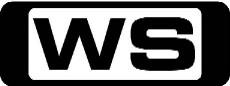 Under doctors’ orders to take it easy, Matt tests his knee on a half marathon, then attempts an obstacle race tied to 5  of his fans before heading to QLD to train with the Boomers. Starring MATT MURPHY and ELYSE MURPHY.G12:00PMSearch4hurt    Matt head's to Townsville for a session with Jonathon Thurston and the North QLD Cowboys before heading to Brisbane for a stair workout that needs to be seen to be believed. Starring MATT MURPHY and ELYSE MURPHY.G12:30PMFull Force Nature  A floating classroom is tossed about like a toy when it comes face to face with stormy seas in the Gulf of Alaska. Elsewhere, heavy rains swell the Mississippi River over its banks, flooding cities and destroying homes.PG1:00PMHopman Cup 2014: Day 2 - Czech Republic v Spain  **LIVE**2013 champions Spain meet the Czech Republic. Spain's Anabel Medina Garrigues and Tommy Robredo pair up against the Czech duo of Radek Stepanek and Petra Kvitova.7:00PMSeinfeld: The Stranded (R) 'CC'    Elaine and Jerry are left stranded at a party after George goes home with his date. Starring JERRY SEINFELD, JASON ALEXANDER, MICHAEL RICHARDS and JULIA LOUIS-DREYFUS.PG7:30PMMythbusters: Exploding Toilet / Who Gets Wetter / Ice Bullet (R) 'CC'    Jamie and Adam set out to disprove the legend of the exploding toilet. Next, find out if you stay drier by running - or walking - in the rain.PG8:30PMHopman Cup 2014: Night 2 - Poland v Canada  **LIVE**Tonight No.1 seed Poland make their country's first Hopman Cup appearance. Jerzy Janowicz and Agnieszka Radwanska match up against the Canadian pair, who are also on debut, Milos Raonic and Eugenie Bouchard.                  2:30AMFull Force Nature  A floating classroom is tossed about like a toy when it comes face to face with stormy seas in the Gulf of Alaska. Elsewhere, heavy rains swell the Mississippi River over its banks, flooding cities and destroying homes.PG3:00AMUnsolved Mysteries (R)  Watch the story of a girl who sees the ghost of a man who lived next door but died many years ago, and a man disappears before his sentencing.M  (V)4:00AMSearch4hurt (R)    Under doctors orders to take it easy, Matt tests his knee on a half marathon, then attempts an obstacle race tied to 5  of his fans before heading to QLD to train with the Boomers. Starring MATT MURPHY and ELYSE MURPHY.G4:30AMSearch4hurt (R)    Matt head's to Townsville for a session with Jonathon Thurston and the North QLD Cowboys before heading to Brisbane for a stair workout that needs to be seen to be believed. Starring MATT MURPHY and ELYSE MURPHY.G5:00AMDream Car Garage (R)    This motoring series showcases the latest exotic cars, test drives and vintage collectables from museums and the rich and famous, and also includes unbelievable auto restorations.G5:30AMDream Car Garage (R)    This motoring series showcases the latest exotic cars, test drives and vintage collectables from museums and the rich and famous, and also includes unbelievable auto restorations.G6:00AMHome Shopping  Shopping program.G6:30AMHome Shopping  Home ShoppingG7:00AMFish Hooks: Fish School Musical (Parts 1 & 2) (R)    Follow three friends from Freshwater High, a school submerged in a giant fish tank in a pet store.G7:30AMA.N.T Farm: Bad RomANTs (R) 'CC'    Fletcher repeatedly tries to sweet-talk Chyna, but she doesn't notice because she is too busy feeling sorry for Gibson who is lonely now that his Nana has a new boyfriend. Starring CHINA ANNE MCCLAIN, SIERRA MCCORMICK, JAKE SHORT, STEFANIE SCOTT and CARLON JEFFERY.G8:00AMI'm In The Band: Izzy Gonna Sing? (R) 'CC'    Derek loses his voice during a screaming contest, leaving the band in jeopardy of losing a paid gig. Starring LOGAN MILLER, STEVE VALENTINE, GREG BAKER, STEPHEN FULL and CAITLYN TAYLOR LOVE.G8:30AMJake And The Never Land Pirates: Izzy's Trident Treasure/ Pirate Putt-Putt (R) 'CC'    Jake leads his team, including Izzy, Cubby and their parrot lookout, Skully aboard their amazing ship, Bucky, sailing from their Pirate Island hideout on a lost treasure hunt throughout Never Land.G9:00AMNBC Today (R) 'CC'    International news and weather including interviews with newsmakers in the world of politics, business, media, entertainment and sport.10:00AMNBC Meet The Press (R) 'CC'    David Gregory interviews newsmakers from around the world.11:00AMHercules: The Legendary Journeys: Twilight (R)  As the legendary hero rushes to his ailing mother's bedside, he recalls the first time he ever went into battle. Starring KEVIN SORBO, MICHAEL HURST, JEFFREY THOMAS, LIDDY HALLOWAY and IAN BOHEN.PG  (V)12:00PMXena - Warrior Princess: The Debt - Part 1 (R)  The wandering heroine receives a cryptic message and meets up with her old martial arts master to repay an old debt. Starring LUCY LAWLESS and RENEE O'CONNOR.PG  (V)1:00PMHopman Cup 2014: Day 3 - USA v Spain  **LIVE** USA enters the tournament as the No.2 seed. Can John Isner and Sloane Stephens hold court against previous Cup winners, Spain's Tommy Robredo and Anabel Medina Garrigues?7:00PMSeinfeld: The Statue (R) 'CC'    Elaine talks Jerry into hiring a friend who's working his way through college by cleaning people's homes. When a statue goes missing Jerry suspects the student and is unsure of how to get it back. Starring JERRY SEINFELD, JASON ALEXANDER, MICHAEL RICHARDS and JULIA LOUIS-DREYFUS.PG7:30PMMythbusters: Cell Phone Gas Station / Silicone Breasts / CD Rom (R) 'CC'    The sign at the pump reads, 'No Mobile Phones,' but can this little device really trigger a massive explosion?PG8:30PMHopman Cup 2014: Night 3 - France v Czech Republic  **LIVE**   World No.9 Jo-Wilfried Tsonga represents France with compatriot Alize Cornet versus the Czech Republic's Grand Slam winner Petra Kvitova and doubles specialist, Radek Stepanek.2:30AMDanny Dyer's Deadliest Men: Stephen French (R)    Meet Stephen French, a former gangster from Liverpool who built a notorious reputation as a 'taxman' by robbing drug dealers in the 80s and 90s.M  (L)3:30AMUnsolved Mysteries (R)  Follow the story of an anonymous caller who's the only one with the key to an exotic dancer's murder. Finally, a house that's really haunted.M  (V)4:30AMFull Force Nature  A man in Roanoke Illinois follows an F-4 Tornado as it spins a destructive path through his hometown. Then, residents in Salt Lake City Utah can't believe their eyes when a rare twister ravages their peaceful downtown.PG5:00AMDream Car Garage (R)    This motoring series showcases the latest exotic cars, test drives and vintage collectables from museums and the rich and famous, and also includes unbelievable auto restorations.PG5:30AMDream Car Garage (R)    This motoring series showcases the latest exotic cars, test drives and vintage collectables from museums and the rich and famous, and also includes unbelievable auto restorations.PG6:00AMHome Shopping  Shopping program.G6:30AMHome Shopping  Home ShoppingG7:00AMFish Hooks: Bea's Commercial/ Hairanoid (R)    When Bea has an audition that requires her to ride a scorpion, she is determined to get the role so she embellishes her scorpion riding qualifications and says she is an expert. Starring KYLE MASSEY, CHELSEA STAUB and JUSTIN ROILAND.G7:30AMA.N.T Farm: The InformANT (R) 'CC'    Chyna wants a new designer bag that all the girls in high school are wearing, but her father, Darryl, gets her a hideous used bag from the evidence locker. Starring CHINA ANNE MCCLAIN, SIERRA MCCORMICK, JAKE SHORT, STEFANIE SCOTT and CARLON JEFFERY.G8:00AMI'm In The Band: Cool Awesome Wow (R) 'CC'    Tripp dreads his school's annual career fair because his mom insists on dressing up as a toothbrush for her dental hygiene boot. Starring LOGAN MILLER, STEVE VALENTINE, GREG BAKER, STEPHEN FULL and CAITLYN TAYLOR LOVE.G8:30AMJake And The Never Land Pirates: Jack Saves Bucky - Part 1 (R) 'CC'    Jake leads his team, including Izzy, Cubby and their parrot lookout, Skully aboard their amazing ship, Bucky, sailing from their Pirate Island hideout on a lost treasure hunt throughout Never Land.G9:00AMNBC Today (R) 'CC'    International news and weather including interviews with newsmakers in the world of politics, business, media, entertainment and sport.11:00AMHercules: The Legendary Journeys: Top God (R)  Hercules is offered the chance to give up his mortality and join his father on Olympus. Starring KEVIN SORBO, MICHAEL HURST, JEFFREY THOMAS, IAN BOHEN and CHARMAINE GUEST.PG12:00PMXena - Warrior Princess: The Debt - Part 2 (R)  Xena decides to repay a long-standing debt while awaiting execution for the attempted assassination of the Ming ruler. Starring LUCY LAWLESS and RENEE O'CONNOR.PG  (V,A)1:00PMHopman Cup 2014: Day 4 - Italy v Australia  **LIVE**  The Aussies are back! Can the power-serving duo of Sam Stosur and Bernard Tomic outgun Italy's talented twosome featuring Andreas Seppi and Flavia Pennetta?7:00PMSeinfeld: The Heart Attack (R) 'CC'    George, ever the hypochondriac, thinks he's having a heart attack and, at Kramer's urging, seeks the advice of a 'holistic' healer. Starring JERRY SEINFELD, JASON ALEXANDER, MICHAEL RICHARDS and JULIA LOUIS-DREYFUS.PG7:30PMMythbusters: Barrel of Bricks / Third Rail / Eel Skin Wallet (R) 'CC'    Jamie and Adam use basic physics to debunk the story of the construction worker who was allegedly buried under 230 kilograms of bricks.PG8:30PMFamily Guy: Death Has A Shadow (R) 'CC' When Peter loses his job he applies for welfare, but when an accounting error nets him a fortune.M 9:00PMAmerican Dad: Camp Refoogee (R) 'CC' Stan accidentally sends Steve to a refugee camp instead of a summer camp, and travels to Africa with Hayley to bring him home.PG 9:30PMFamily Guy: Peter's Got Woods / The Perfect Castaway (R) 'CC' A jealous Peter befriends actor James Woods after Brian falls for an attractive African-America teacher. Guest starring Adam West and James Woods. Starring SETH MACFARLANE, ALEX BORSTEIN and SETH GREEN.M 10:30PMAmerican Dad: After School Special / Failure Is Not A Factory Installed (R) 'CC' Stan becomes overly proud of Steve for getting his first girlfriend until he finds out she's overweight.PG (S)11:30PMOperation Repo (R)  Matt and Froy snatch a stretch limo being rented by some VIPs. The VIPs are upset, the driver is at a loss, and the Limo Company owner is called. Lu has to show up to sort things out.M12:00AMThe Chaser's War On Everything (R) 'CC'    Tonight's episode includes New Evidence For Turnbull stunt, If Life Were A West End Musical, Baby Day Spa, Requiem for Ben Lee, the Koala Taste Test in Japan, he Love Calculator and K12492. Starring CHRIS TAYLOR, JULIAN MORROW, CRAIG REUCASSEL, ANDREW HANSEN and CHAS LICCIARDELLO.M12:30AMThe Chaser's War On Everything (R) 'CC'    Tonight's episode includes Tom Cruise Preparations, Guide Tortoises, Danny's Dreams, In The Navy, The Azzan Project, Middle East TV, The Ashes Gift and Outsourcing the War to India. Starring CHRIS TAYLOR, JULIAN MORROW, CRAIG REUCASSEL, ANDREW HANSEN and CHAS LICCIARDELLO.M1:00AMDanny Dyer's Deadliest Men: Spud    Danny Dyer gets a unique taste of what it is like to be a soldier as he goes on a journey to get inside the mind of ex SAS soldier - Spud.MA  (L,V)2:00AMUnsolved Mysteries (R)  Was Superman actor George Reeves murdered or was it suicide? Then, the ghosts of a couple haunt a hotel.M  (V)3:00AMFull Force Nature  Blue skies in Las Vegas quickly give way to monsoon rains that trap a woman in a raging torrent. Elsewhere, plummeting winter temperatures turn Denver roads into a sheet of ice, prompting drivers to jump from their moving cars.PG3:30AMMotor Mate: 1989 (R)  The Pirelli Classic Marathon is a celebration of a Golden Era of British rallying, bringing together an amazing collection of vintage cars for an epic journey across Europe.G4:30AMDream Car Garage (R)    This motoring series showcases the latest exotic cars, test drives and vintage collectables from museums and the rich and famous, and also includes unbelievable auto restorations.PG5:00AMPimp My Ride: 1986 Buick Century / 1957 Panel Truck (R) 'CC'  Xzibit turns an audiophile’s world upside down when he installs the world's largest subwoofer into an 86 Buick Century.PG6:00AMHome Shopping  Shopping program.G6:30AMHome Shopping  Home ShoppingG7:00AMFish Hooks: Adventures In Fish-Sitting/ Banned Band (R)    When Lonnie the marching band conductor bans all the students from playing music, Milo stands up for the gang and proudly plays his kazoo as loud as possible. Starring KYLE MASSEY, CHELSEA STAUB and JUSTIN ROILAND.G7:30AMA.N.T Farm: ReplicANT (R) 'CC'    Chyna has her eye on a new student in the A.N.T. Farm named Nigel who is from England and using a robot to attend school remotely. Starring CHINA ANNE MCCLAIN, SIERRA MCCORMICK, JAKE SHORT, STEFANIE SCOTT and CARLON JEFFERY.G8:00AMPair Of Kings: The Kings Beneath My Wings (R) 'CC'    With the kings' approval rating down, Boomer and Brady conduct a 'King for a Day Contest' granting one lucky islander permission to witness their decision-making and kingly duties first hand. Starring MITCHEL MUSSO, DOC SHAW, GENO SEGERS, KELSEY CHOW and RYAN OCHOA.G8:30AMJake And The Never Land Pirates: Tricks, Treats And Treasure!/ Season Of The Sea Witch (R) 'CC'    Jake leads his team, including Izzy, Cubby and their parrot lookout, Skully aboard their amazing ship, Bucky, sailing from their Pirate Island hideout on a lost treasure hunt throughout Never Land.G9:00AMNBC Today (R) 'CC'    International news and weather including interviews with newsmakers in the world of politics, business, media, entertainment and sport.11:00AMHercules: The Legendary Journeys: Reunions (R)  Zeus wants Hercules to become fully immortal. Tempted, he agrees, but regrets the decision once he learns his father's true motives. Starring KEVIN SORBO, MICHAEL HURST, KEVIN SMITH, JEFFREY THOMAS and LIDDY HALLOWAY.PG  (V)12:00PMXena - Warrior Princess: The King Of Assassins (R)  Autolycus, Joxer and Gabrielle realise that Joxer's twin brother Jett is going to make an attempt on Cleopatra's life. Starring LUCY LAWLESS, RENEE O'CONNOR and TED RAIMI.PG1:00PMMotor Mate: Stirling Moss (R)  Sir Stirling Moss is a true sporting legend, a man whose exceptional skills and determined character saw him overcome the odds on his way to victory in motorsports most famous events.G2:00PMMotor Mate: Vincent (R)  Aesthetics are at the core of hot rodding. And nothing captures the visual essence of the hot rod quite like Peter Vincent's Photography.G3:30PMDream Car Garage (R)    This motoring series showcases the latest exotic cars, test drives and vintage collectables from museums and the rich and famous, and also includes unbelievable auto restorations.PG4:00PMTrucks!: A Look Back, A Look Ahead    We've got our recent projects in the shop to catch you up on what we've done lately and we'll be showing you a glimpse of our new projects.PG4:30PMXtreme 4x4: Mud Truck Part V - Recap And Dirty Payoff    From early beginnings as a '87 3/4 ton Chevy, to its transformation into an open-header floor mud monster.PG5:00PMMuscle Car: Red Sled Steering, Clutch And Air Ride    Rick and Tommy finish Red Sled's steering, clutch and Air Ride systems. Learn how to rebuild a starter.G5:30PMPimp My Ride: Malibu / VW Thing / Galant (R) 'CC'  Xzibit has a close encounter with a '77 Chevelle that has suffered from the desert heat.PG7:00PMSeinfeld: The Revenge (R) 'CC'    George plots to get revenge on his boss after-being fired; Jerry and Kramer target a laundry owner who they suspect of stealing. Starring JERRY SEINFELD, JASON ALEXANDER, MICHAEL RICHARDS and JULIA LOUIS-DREYFUS.PG7:30PMMythbusters: Penny Drop / Microwave Trio / Radio Tooth Fillings (R) 'CC'    Find out how fast a penny falls when you drop it from the top of the Empire State Building - and whether or not it can be lethal to pedestrians below.PG8:30PMHopman Cup 2014: Night 4 - USA v France   **LIVE**No.3 seed France attempt to upset No.2 USA. John Isner, looking for a second Cup trophy has paired Sloane Stephens, will Jo-Wilfried Tsonga and Alize Cornet stop them?2:30AMDanny Dyer's Deadliest Men: Vic Dark (R)    Vic Dark spent 21 years in jail for armed robbery, and throughout his criminal life he has been convicted for stabbing and shooting. His record is an awesome document, but the truths about his real-life exploits are far more sinister.MA  (L,V)3:30AMMotor Mate: Stirling Moss (R)  Sir Stirling Moss is a true sporting legend, a man whose exceptional skills and determined character saw him overcome the odds on his way to victory in motorsports most famous events.G4:30AMPimp My Ride: Malibu / VW Thing (R) 'CC'  Xzibit has a close encounter with a '77 Chevelle that has suffered from the desert heat. Plus, Xzibit and the West Coast boys put a snake pit in the back of a '73 VW Thing.PG5:30AMDream Car Garage (R)    This motoring series showcases the latest exotic cars, test drives and vintage collectables from museums and the rich and famous, and also includes unbelievable auto restorations.PG6:00AMHome Shopping  Shopping program.G6:30AMHome Shopping  Home ShoppingG7:00AMFish Hooks: Halloween Haul/ Milo On The Lam (R)    It's Halloween in Freshwater and the scene is set for a night of frights and fun! Starring KYLE MASSEY, CHELSEA STAUB and JUSTIN ROILAND.G7:30AMA.N.T Farm: ClairvoyANT (R) 'CC'    After Principal Skidmore gives every student in school an award except Cameron, Chyna sets out to help him realize his talent. Starring CHINA ANNE MCCLAIN, SIERRA MCCORMICK, JAKE SHORT, STEFANIE SCOTT and CARLON JEFFERY.G8:00AMPair Of Kings: Tone Deaf Jam (R) 'CC'    The kings must perform for the islanders at the Annual Harvest Festival, and Boomer can't wait to show off his singing skills. Starring MITCHEL MUSSO, DOC SHAW, GENO SEGERS, KELSEY CHOW and RYAN OCHOA.G8:30AMJake And The Never Land Pirates: Cookin' With Hook/ Captain Flynn's New Matey (R) 'CC'    Jake leads his team, including Izzy, Cubby and their parrot lookout, Skully aboard their amazing ship, Bucky, sailing from their Pirate Island hideout on a lost treasure hunt throughout Never Land.G9:00AMNBC Today (R) 'CC'    International news and weather including interviews with newsmakers in the world of politics, business, media, entertainment and sport.10:00AMCheating Death: Fire Fighters  Meet the family that the authorities call in when a tank fire rages out of control and even veteran firefighters wont dare go near it.PG11:00AMHercules: The Legendary Journeys: The Wrong Path (R)  When Hera slays Hercules' family, he blindly seeks vengeance until he is moved to rescue a helpless village. Starring KEVIN SORBO and MICHARL HURST.PG  (V,A)12:00PMXena - Warrior Princess: Warrior...Princess...Tramp (R)  Xena saves her double, Hestian Priestess Leah, from Balius, with the help of another Xena look-alike, Meg. Starring LUCY LAWLESS, RENEE O'CONNOR and TED RAIMI.PG1:00PMHopman Cup 2014: Day 5 - Italy v Canada  **LIVE**   Today Milos Raonic and Eugenie Bouchard are representing Canada in the Hopman Cup for the first time. Can they upset Italy's Andreas Seppi and Flavia Pennetta who've been through it all before?7:00PMSeinfeld: The Deal (R) 'CC'    Jerry and Elaine devise a new set of rules for their relationship. Starring JERRY SEINFELD, JASON ALEXANDER, MICHAEL RICHARDS and JULIA LOUIS-DREYFUS.PG7:30PMMythbusters: Tree Cannon / Breath Test / Lightning Strikes (R) 'CC'    Is it possible to make cannon out of a tree? Could a drunken person really fool a Breathalyzer test? Can Adam's tongue piercing withstand the electric force of a lightning bolt?PG8:30PMHopman Cup 2014: Night 5 - Poland v Australia  **LIVE**    The hometown heroes are up against it taking on the tournament's No.1 seed Poland. Get behind Aussies Bernard Tomic and Sam Stosur as they hold court versus Jerzy Janowicz and Agnieszka Radwanska.2:30AMDanny Dyer's Deadliest Men: McCrory    Meet Sam McCrory, a former gunman in the Ulster Freedom Fighters, a loyalist paramilitary terrorist group who terrorised Belfast in the 80s and 90s, waging a brutal war against the IRA.MA  (L)3:30AMFull Force Nature  Watch the stunning video diary of a Louisiana man who stayed behind during Hurricane Katrina, and see the destruction that nearly claimed his life.PG4:00AMMotor Mate: 1990 (R)  The Pirelli Classic Marathon is a celebration of a Golden Era of British Rallying, bringing together an amazing collection of vintage cars for an epic journey across Europe.PG5:00AMDream Car Garage (R)    This motoring series showcases the latest exotic cars, test drives and vintage collectables from museums and the rich and famous, and also includes unbelievable auto restorations.PG5:30AMHome Shopping  Home ShoppingG6:00AMHome Shopping  Shopping program.G6:30AMHome Shopping  Home ShoppingG7:00AMFish Hooks: Bea Dates Milo/ Break Up Shake Down (R)    After Jocktopus forgets their anniversary, Piranhica spirals out of control and breaks up with him. Starring KYLE MASSEY, CHELSEA STAUB and JUSTIN ROILAND.G7:30AMA.N.T Farm: ManagemANT (R) 'CC'    Cameron pretends to be Chyna's manager when they meet music producer, Hippo. Chyna thinks it might be her big break, but when Hippo wants to make some changes that Chyna doesn't agree with, it's up to Cameron to step in. Starring CHINA ANNE MCCLAIN, SIERRA MCCORMICK, JAKE SHORT, STEFANIE SCOTT and CARLON JEFFERY.G8:00AMPair Of Kings: Fight School (R) 'CC'    After learning their father was the best warrior in island history, Boomer and Brady enroll in Kinkow Fight School.  When Mason gives the kings special treatment, jealousy overcomes Mikayla. Starring MITCHEL MUSSO, DOC SHAW, GENO SEGERS, KELSEY CHOW and RYAN OCHOA.G8:30AMJake And The Never Land Pirates: Sail Away Treasure/ The Mystery Of Mysterious Island (R) 'CC'    Jake leads his team, including Izzy, Cubby and their parrot lookout, Skully aboard their amazing ship, Bucky, sailing from their Pirate Island hideout on a lost treasure hunt throughout Never Land.G9:00AMNBC Today (R) 'CC'    International news and weather including interviews with newsmakers in the world of politics, business, media, entertainment and sport.11:00AMHercules: The Legendary Journeys: Eye Of The Beholder (R)  Hercules makes peace between a group of angry villagers and a misunderstood Cyclops. Starring KEVIN SORBO.PG  (V)12:00PMXena - Warrior Princess: The Quill Is Mightier (R)  Peevish goddess Aphrodite casts a spell on Gabrielle's scroll, turning everything she writes into reality. Starring LUCY LAWLESS, RENEE O'CONNOR, KEVIN SMITH and TED RAIMI.PG1:00PMHopman Cup 2014: Day 6 - France v Spain  **LIVE**    Last year's champions Spain have entered the tournament as the bottom seed. Can Tommy Robredo and Anabel Medina Garrigues prove everyone wrong and upset France's Jo-Wilfried Tsonga and Alize Cornet?7:00PMSeinfeld: The Note (R) 'CC'    To get a free massage, Jerry asks his dentist friend to sign a note saying he needs treatment from a certified therapist but when his friend loses his job over it Jerry must find a way to help him. Starring JERRY SEINFELD, JASON ALEXANDER, MICHAEL RICHARDS and JULIA LOUIS-DREYFUS.PG7:30PMMythbusters: Stinky Car / Racoon Rocket (R) 'CC'    Is the myth of the stinky car true? Is the 'raccoon in the drain' myth true? Will our MythBusters become human cannonballs?PG8:30PMHopman Cup 2014: Night 6 - Czech Republic v USA  **LIVE**     Czech Republic meet USA in the last of the group matches. Can Radek Stepanek and Petra Kvitova out class the American team or will John Isner and Sloane Stephens prove too good?2:30AMDanny Dyer's Deadliest Men: Barrington    After Barrington Patterson's father was sent to prison, Barrington's teenage years were spent prowling football grounds looking for fights as a member of the Zulu Warriors - Birmingham City's notorious hooligan gang. What is he up to now?M  (L,V)3:30AMFull Force Nature    Heavy rains in Los Angeles sweep a young boy into a flood channel, and the dramatic rescue is caught on tape. Then, two window washers' platform on Denver's Plaza Tower spirals out of control in strong winds.PG4:00AMMotor Mate: 1991 (R)  The Pirelli Classic Marathon recreates the action and atmosphere of the great Alpine rallies of the past in a wonderful celebration of Golden Era motoring.G5:00AMDream Car Garage (R)    This motoring series showcases the latest exotic cars, test drives and vintage collectables from museums and the rich and famous, and also includes unbelievable auto restorations.G5:30AMDream Car Garage (R)    This motoring series showcases the latest exotic cars, test drives and vintage collectables from museums and the rich and famous, and also includes unbelievable auto restorations.G6:00AMApp Central    Join hosts Amber MacArthur and Michael Hainsworth and the team as they share reviews of the latest gadgets and help navigate the tech world.G6:30AMApp Central    Join hosts Amber MacArthur and Michael Hainsworth and the team as they share reviews of the latest gadgets and help navigate the tech world.G7:00AMMonster Nation (R)  Four highly skilled, ingenious artisans are under the pressure of a 12 hour clock, designing, constructing and testing machines that are as mind boggling as they are difficult to build.PG8:00AMHome Shopping  Shopping program.G8:30AMHome Shopping  Shopping program.G9:00AMNBC Today (R) 'CC'    International news and weather including interviews with newsmakers in the world of politics, business, media, entertainment and sport.11:00AMHercules: The Legendary Journeys: The Road To Calydon (R)  Hercules defends a band of travellers from a monstrous bird as they journey to Calydon to escape a curse inflicted by Hera. Starring KEVIN SORBO.PG12:00PMBCF Adventure TV: Swords: Life On The Line    With the biggest hurricane system since the 'Perfect Storm' unleashing its fury across the North Atlantic, the captains must decide to head for the docks or ride it out. Starring CAPTAIN SCOTTY DRABINOWICZ, CAPTAIN LINDA GREENLAW, CAPTAIN SLICK and CAPTAIN CHOMPS.PG1:00PMBCF Adventure TV: Marine Machines    See how we 'see' under the sea and join the man versus machine debate raging in the depths.  See the latest submersibles at work (and play) in the oceans of the world.G2:00PMBCF Adventure TV: Hook Line and Sinker (R)    Nick and Andrew have a fight and go their separate ways in an episode which includes some great fishing action and a Yowie called Howie.PG2:30PMShannon’s Supercar Showdown (R)    One of the hottest race teams in the country embarks on a global search to find the next young gun driver to join their ranks.PG3:00PMSearch & Restore: '67 Nova Finale    Final assembly of our '67 Nova includes wiring, new upholstery, dash, gauges, headliner and everything else to bring this classic muscle back to life.PG3:30PMJesse James Is A Dead Man: Jesse Vs. The Cops    Jesse gets a chance to settle the score with the police by running from them in the ultimate high-speed police chase.PG  (L,A)4:30PMTrucks!: Daily Driver C-10 Part 9: Payoff!    The day has finally come for us to take our Daily Driver 1966 Chevy C-10 out of the shop and hit the road to see how much better this nearly 45 year old truck rides and handles.PG5:00PMXtreme 4x4: Military 6x6 Bobbed Deuce Part II    We take a 3 decade old military fire truck, gut it, and turn it into a bobbed deuce that will conquer the trails!PG5:30PMMuscle Car: Machine Shop And Shift Kit    MuscleCar visits a machine shop. Tommy assembles the 455, and Rick shows how to install a shift kit.G6:00PMHorsepower TV: Wyo Tech Warrior    Six recent Wyo Tech grads invade the Horsepower shop to rebuild a U.S. Army soldier's 1982 Camaro.G6:30PMSeinfeld: The Truth (R) 'CC'    After a tortuous evening with a new girlfriend, George tells her they should stop seeing each other. He then makes of accommodating her when she insists on hearing the reason. Starring JERRY SEINFELD, JASON ALEXANDER, MICHAEL RICHARDS and JULIA LOUIS-DREYFUS.PG7:00PMSeinfeld: The Dog (R) 'CC'    Jerry is stuck at home when he gets roped into dog-sitting a rambunctious hound. Without Jerry around, George and Elaine find they have little in common. Starring JERRY SEINFELD, JASON ALEXANDER, MICHAEL RICHARDS and JULIA LOUIS-DREYFUS.PG7:30PMMythbusters: Ninja Bullet Slap / Tire Breathing / Rule Of Thumb / RFID 'CC'    Can a modern ninja slap a bullet out of the air? Can drivers who hold the steering wheel in the 10-2 position, have their thumbs ripped off by a deploying airbag? And can an RFID tag explode if placed inside an MRI?PG8:30PMHopman Cup 2014 Final: Teams TBC    The winner of Group A meets the winner of Group B in the 2014 Hopman Cup Final live from the amazing Perth Arena.2:30AMSearch & Restore: '67 Nova Finale (R)     Final assembly of our '67 Nova includes wiring, new upholstery, dash, gauges, headliner and everything else to bring this classic muscle back to life.PG3:00AMTrucks!: Daily Driver C-10 Part 9: Payoff! (R)    The day has finally come for us to take our Daily Driver 1966 Chevy C-10 out of the shop and hit the road to see how much better this nearly 45 year old truck rides and handles.PG3:30AMSwords: Life On The Line: Storm Of The Century (R)    With the biggest hurricane system since the 'Perfect Storm' unleashing its fury across the North Atlantic, the captains must decide to head for the docks or ride it out. Starring CAPTAIN SCOTTY DRABINOWICZ, CAPTAIN LINDA GREENLAW, CAPTAIN SLICK and CAPTAIN CHOMPS.PG4:30AMMarine Machines: Extreme Depth  (R)    See how we 'see' under the sea and join the man versus machine debate raging in the depths.  See the latest submersibles at work (and play) in the oceans of the world.G5:30AMHome Shopping  Home ShoppingG